“中国生理学会《生理学报》创刊90周年、纪念蔡翘先生诞辰120周年、张锡钧基金委员会第十四届全国青年优秀生理学学术论文评选及交流会议暨第十二届全国青年生理学工作者学术会议，常务理事会议”企 业  邀  请  函                       公司：为庆祝“中国生理学会《生理学报》创刊90周年，纪念蔡翘先生诞辰120周年，同时举办张锡钧基金委员会第十四届全国青年优秀生理学学术论文评选及交流会议暨第十二届全国青年生理学工作者学术会议，常务理事会议”将于2017年10月19-22日在江南大学无锡医学院学术报告厅召开。本次会议由中国生理学会主办，江南大学无锡医学院承办。会议将举办大会报告、研究报告、墙报展示。生理学领域与会人员展示近年来在这些领域中所获得的最新成就，在科研、教学和实验技术方面进行广泛的学术交流。会议期间将举行生理科学和医学科学仪器展览、观摩及技术交流，我们热诚欢迎医学界有关公司、企业和厂家参加此次会议，展示企业形象、宣传企业产品，观摩及技术交流，寻求合作开发新产品。更重要的是为促进公司与来自全国各地生理学界的科技工作者及教学、科研等仪器的使用者进行广泛的交流，并为今后企业与学会，企业与院校之间的长期合作打下良好的基础。会展时间：2017年10月19-22日（19日报到）会展地点：江南大学无锡医学院学术报告厅（江苏省无锡市蠡湖大道1800号）布展时间：2017年10月19日13:00-17:00, 撤展时间：2017年10月22日散会后报到及住宿地点：10月19日：书香世家会所酒店1层大厅（江苏省无锡市蠡园/太湖景区震泽路899号(江南大学南大门对面)），酒店联系电话(0510)85175000）一、赞助形式、赞助金额、优惠条件：赞助费：8000元（捌仟元）1）可为公司提供1个2x3平方米左右的展位展示公司产品和资料；2）提供2个免费参会名额（含餐）。3）在大会日程册上‘赞助单位’一栏列出赞助公司名称LOGO二、展位挑选同等金额以资金到位时间为序安排展位。三、纪律要求赞助单位需与我单位签署相应赞助协议赞助厂商不得擅自张贴宣传广告、举办新产品发布会及宴请等活动。四、联系人中国生理学会 肖玲 刘璐  电话010-65278802   电子邮箱：xiaoling3535@126.com ; zgslxh@126.com 五、乘车路线（数据来源于百度地图，仅供参考）：1.飞机：（1）出租车：约51元，全程约18.1公里，约33分钟。（2）公交地铁：乘坐机场1号线在高浪路（机场路）站下车，换乘128路公交车在锦溪道（震泽路）站下车，步行420米到达酒店。全程约1小时37分钟。2.火车：（1）无锡站：     ①出租车：约51元，全程约18.1公里，约41分钟。     ②公交地铁：a.乘坐地铁1号线在长广溪站下车，步行610米到达酒店。全程约50分钟。                 b.乘坐133路公交车，在锦溪道（震泽路）站下车，步行390米到达酒店。全程约1小时37分钟。（2）无锡东站：     ①出租车：约75元，全程约26.6公里，约43分钟。     ②公交地铁：乘坐地铁2号线在三阳广场站下车，换乘地铁1号线在长广溪站下车，步行600米到达酒店。全程约1小时12分钟。（3）无锡新区站：     ①出租车：约39元，全程约14公里，约26分钟。②公交：步行440米在城际铁路无锡新区站乘坐761路公交车，在高浪家园站下车，换乘128路公交车在锦溪道（震泽路）站下车，步行360米到达酒店。全程约1小时30分钟。真诚期望生物医学相关企业前来参会参展！精诚合作！共同发展！感谢您的大力支持！中国生理学会                                                   2017年9月30日中国生理学会2017无锡会议企业参展回执书香世家会所酒店地理位置图：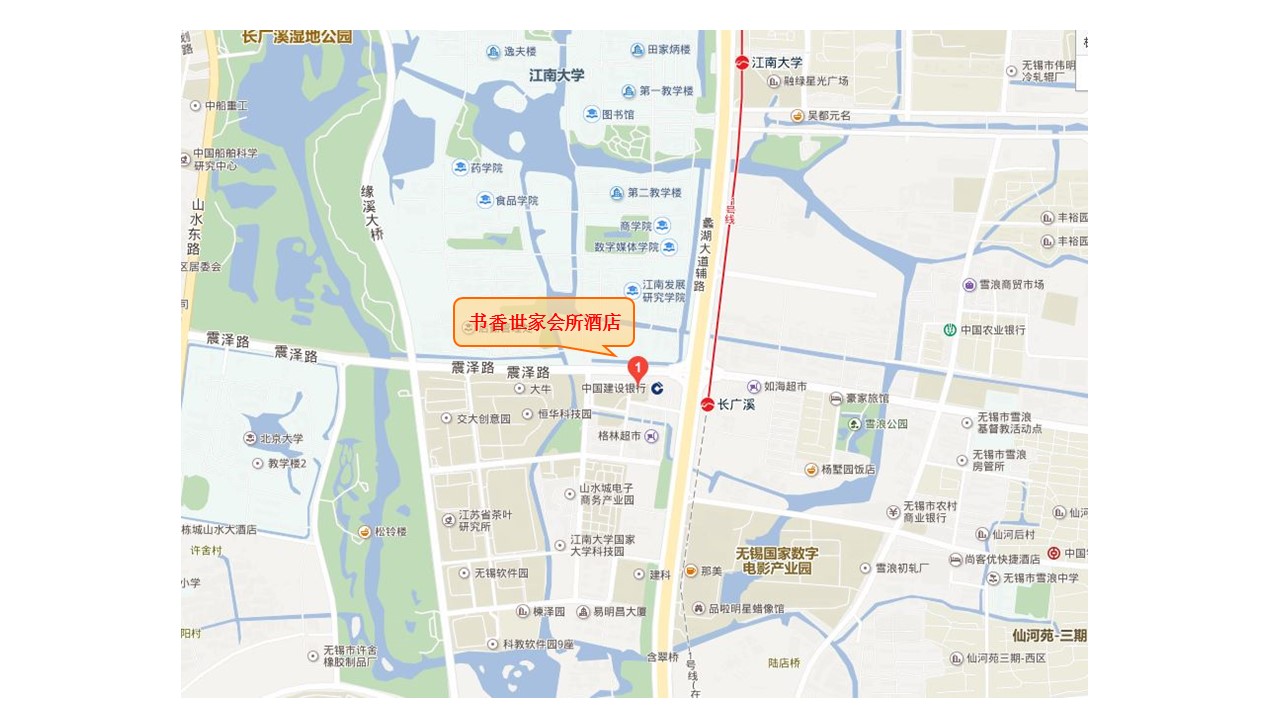 参展单位参展联系人企业职务企业职务联系电话其他参展人员企业职务企业职务联系电话其他参展人员企业职务企业职务联系电话其他参展人员企业职务企业职务联系电话入住宾馆书香世家书香世家住宿要求 √住宿要求 √（  ）双人间（368元 含早）（  ）双人间（368元 含早）（  ）双人间（368元 含早）住宿天数 √19日（   ）；  20日（   ）；  21日（   ）；  22日（   ）19日（   ）；  20日（   ）；  21日（   ）；  22日（   ）19日（   ）；  20日（   ）；  21日（   ）；  22日（   ）19日（   ）；  20日（   ）；  21日（   ）；  22日（   ）19日（   ）；  20日（   ）；  21日（   ）；  22日（   ）19日（   ）；  20日（   ）；  21日（   ）；  22日（   ）19日（   ）；  20日（   ）；  21日（   ）；  22日（   ）备注